Sporočilo za javnost				   				26. april 2018V ZOO Ljubljana danes cel žabji žur ob praznovanju petnajstega rojstnega dne NLB Vite.NLB Vita, zelo življenjska zavarovalnica v letu 2018 praznuje petnajsti rojstni dan in ob tem je otrokom podarila v ZOO Ljubljana podarila že tretje otroško igrišče. Po Začaranem gozdu in Afriški vasi je tu še tretje povsem novo zabavno in inovativno igrišče Žabji skok, ki je to nedeljo dočakalo še razigrano uradno otvoritev. Zaradi dežja je bil dogodek iz desete tradicionalne zadnje počitniške sobote prestavljen na nedeljo 16. septembra. Do opoldneva je privlačen program privabil že 2000 obiskovalcev.PRAZNOVANJEV najlepših pomladnih dneh je ZOO Ljubljana postal bogatejši za novo otroško igrišče imenovano Žabji skok, ki ga je ob petnajstem rojstnem dnevu omogočila NLB Vita – Zelo življenjska zavarovalnica.  Danes pa so že desetič zapored organizirali razigran dan, ki je bil posvečen praznovanju petnajstega rojstnega dne NLB Vite, zelo življenjske zavarovalnice. Skozi ves dan so potekale žabje strokovne in ustvarjalne delavnice, kjer so se otroci lahko igrali in spoznavali s sluzjo, dvoživkami in se v različnih gibalnicah preizkušali v skokih tako in drugače. Sredi dneva so z vrtoglavimi skoki razigrano druščino navdušile najbolj poskočne žabice na svetu – Cheerleading skupina Žabice z Loga, ki so večkratne svetovne in evropske prvakinje. Prav tako svetovno uveljavljene plesalke plesne šole Mojce Horvat Mojca Dance pa so mlado in staro zazibale v divje ritme in ob maskotah risanke Madagscar predstavile nekaj predpremiernih odlomkov muzikala Madagscar. Rojstnodnevno slavje je bilo na vrhuncu, ko so med otroke razdelili slavnostno torto iz več sto kroglic, ki so ponazarjale velikanske žoge novega unikatnega otroškega igrišča.Barbara Mihelič, strokovni vodja ZOO Ljubljana, ki je igrišče tudi vsebinsko zasnovala, je izpostavila: »Tudi to tretje otroško igrišče Žabji skok (po začaranem gozdu in Afriški vasi), ki ga ob petnajstletnici že v tretje poklanja zelo življenjska zavarovalnica NLB Vita, je unikatno in prvo te vrste pri nas, omogoča pa gibalne izzive in zabavo prav vsem generacijam. Zelo življenjska zavarovalnica NLB Vita ter ZOO Ljubljana si pri tem prizadevata, da z vsakim od igrišč prinašata nove kreative in svežino v siceršnjo ponudbo igral pri nas.« Bralci Dnevnika so lani oktobra dosedanji otroški igrišči umestili na tretje mesto med najboljšimi otroškimi igrišči v Ljubljani, kar je še posebej odličen rezultat glede na to, da ga zaradi lokacije znotraj živalskega vrta pozna manj ljudi. Ker bo s svojo inovativno opremo omogočal otrokom prav posebno igro, vaje za ravnotežje, plezanje ter skoke, smo ga poimenovali ''Žabji skok''. Zagotovo je vsakdo ta dan našel nekaj zase, saj je bilo ta dan brezplačno igranje na vseh igralih živalskega vrta,  otroci so se lahko sladkali s palačinkami in sladoledom, družili z maskotami, igrali z vedri sluzi, spoznavali živali muzikala Madagscar, risali na majice, si poslikali obraz, domov pa odnesli gumitvist iz časov, ko so bili še bolj poskočni tudi njihovi starši. VEČ: 15. letnica NLB Vite – Zelo življenjske zavarovalniceZelo življenjska zavarovalnica NLB Vita je bila ustanovljena z namenom, da strankam Nove Ljubljanske banke, poleg bančnih storitev, na enem mestu nudi celotno paleto finančnih storitev - med drugim tudi življenjska zavarovanja. Tako je leta 2003 prišlo do ustanovitve prve bančne zavarovalnice s kombinacijo izkušenj in znanja KBC-ja in prodaje zavarovanj prek poslovne mreže NLB. Cilj je bil zagotoviti enostavna in cenovno ugodna življenjska zavarovanja, ki jih stranke potrebujejo ob sklepanju finančnih storitev.Ker jim ni vseeno za našo prihodnost, so zelo družbeno odgovorni:Razveseljujejo otroke s tremi  otroškimi igrišči v živalskem vrtu, ki so med najbolj priljubljenimi mestnimi igrišči, vsako leto pa tudi z dogodkom za obiskovalce na zadnjo poletno počitniško soboto in z vsakoletnim vsebinskim projektom,pomagajo zbirati sredstva za bolne otroke, z akcijo Hop na grad,starejšim pomagajo ohranjati zdravje na Festivalu za tretje življenjsko obdobje,že nekaj let sodelujejo s Cankarjevim domom, saj so pokrovitelj kulturno vzgojnega programa, ki je namenjeni tako najmlajšim, kot odraščajočim, otrokom, dijakom in študentom ter odraslim,sponzorirajo tudi šolske teke na Ljubljanskem maratonu ter na ta način podpirajo zdrav način življenja mladih.Mag. Irena Prelog, predsednica uprave NLB Vita je ob praznovanju 15 letnice NLB Vite in otvoritvi novega otroškega igrišča Žabji skok v Živalskem vrtu Ljubljana povzela: »V teh 15-ih letih smo prehodili dolgo pot. Pot, ki je bila sicer polna izzivov, vendar smo vedno našli pot do zastavljenih ciljev.  Ustvarili smo zgodbo, ki navdihujte tako nas, kot tudi vse naše stranke, ki nam zaupajo. Z veseljem sodelujemo z živalskim vrtom in podpiramo njihovo prizadevanje za boljše bivalne razmere za živali ter ustvarjanje zanimivih programov za obiskovalce. Prepričana sem, da bo tudi novo otroško igrišče Žabji skok, tako kot obe drugi otroški igrišči, ki smo jih pomagali zgraditi, pripomoglo k večjem zadovoljstvu prav vseh obiskovalcev Živalskega vrta Ljubljana.« IV. Žabje dogodivščine v ZOO Ljubljana ob otvoritvi otroškega igrišča Žabji skokPriloga: Program.Fotografije prenesete tukaj.Konec sporočila*****************************************************************************************************Priloge:Fotografski material		          Ustanoviteljica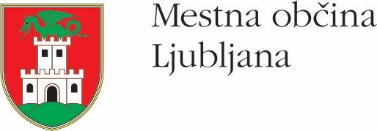 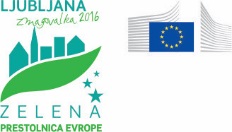 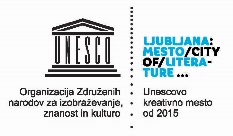 